INDICAÇÃO Nº 268/2018   Indica ao Poder Executivo Municipal a troca de lâmpada em caráter de urgência na Rua Esilenio dos Santos Rosa próximo nº 1551 Jardim das Orquideas, neste município.                 Excelentíssimo Senhor Prefeito Municipal,       Nos termos do Art. 108 do Regimento Interno desta Casa de Leis, dirijo-me a Vossa Excelência que, por intermédio do Setor competente, indicar a manutenção de troca de lâmpada na Rua Esilenio dos Santos Rosa próximo nº 1551 Jardim das Orquídeas, neste município.                                                Justificativa:                     Fomos procurados por moradores e munícipes solicitando providencia, quanto á troca da lâmpada no referido local, pois á mesma já está queimada há algum tempo, causando insegurança à população, já que os moradores trafegam pela via durante a madrugada, quando vão ao trabalho.                 Plenário “Dr. Tancredo Neves”, em 11 de janeiro de 2018.                                   Paulo Cesar Monaro                                        Paulo Monaro                           -Vereador Líder Solidariedade-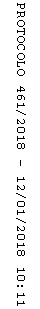 